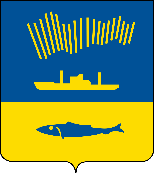 АДМИНИСТРАЦИЯ ГОРОДА МУРМАНСКАП О С Т А Н О В Л Е Н И Е 09.04.2021                                                                                                           № 900039В соответствии со статьей 78 Бюджетного кодекса Российской Федерации, частью 1 статьи 32.2 Федерального закона от 26.12.1995 № 208-ФЗ 
«Об акционерных обществах», постановлением Правительства Российской Федерации от 18.09.2020 № 1492 «Об общих требованиях к нормативным правовым актам, муниципальным правовым актам, регулирующим предоставление субсидий, в том числе грантов в форме субсидий, юридическим лицам, индивидуальным предпринимателям, а также физическим лицам – производителям товаров, работ, услуг, и о признании утратившими силу некоторых актов Правительства Российской Федерации и отдельных положений некоторых актов Правительства Российской Федерации» п о с т а н о в л я ю: 1. Утвердить порядок предоставления субсидии из бюджета муниципального образования город Мурманск акционерным обществам, акции которых принадлежат муниципальному образованию город Мурманск, в виде безвозмездного вклада в имущество таких акционерных обществ в денежной форме, не увеличивающего их уставные капиталы и не изменяющего номинальную стоимость их акций, согласно приложению к настоящему постановлению.2 Определить комитет имущественных отношений города Мурманска (Стародуб А.А.) органом, уполномоченным осуществлять предоставление субсидии акционерным обществам, акции которых принадлежат муниципальному образованию город Мурманск, в виде безвозмездного вклада в имущество таких акционерных обществ в денежной форме, не увеличивающего их уставные капиталы и не изменяющего номинальную стоимость их акций.3. Управлению финансов администрации города Мурманска 
(Умушкина О.В.) обеспечить финансирование расходов по предоставлению субсидии акционерным обществам, акции которых принадлежат муниципальному образованию город Мурманск, в виде безвозмездного вклада в имущество таких акционерных обществ в денежной форме, не увеличивающего их уставные капиталы и не изменяющего номинальную стоимость их акций, в соответствии со сводной бюджетной росписью бюджета муниципального образования город Мурманск в пределах лимитов бюджетных обязательств, предусмотренных комитету имущественных отношений города Мурманска в соответствующем финансовом году.4. Отделу информационно-технического обеспечения и защиты информации администрации города Мурманска (Кузьмин А.Н.) разместить настоящее постановление с приложением на официальном сайте администрации 
города Мурманска в сети Интернет.5. Редакции газеты «Вечерний Мурманск» (Хабаров В.А.) опубликовать настоящее постановление с приложением.6. Настоящее постановление вступает в силу со дня официального опубликования.7. Контроль за выполнением настоящего постановления возложить на заместителя главы администрации города Мурманска Синякаева Р.Р.Временно исполняющий полномочия главы администрации города Мурманска                                       В.А. ДоцникПриложениек постановлению администрации города Мурманскаот __________ № ____Порядок предоставления субсидии из бюджета муниципального образования город Мурманск акционерным обществам, акции которых принадлежат муниципальному образованию город Мурманск, в виде безвозмездного вклада в имущество таких акционерных обществ в денежной форме, не увеличивающего их уставные капиталы и не изменяющего номинальную стоимость их акций1. Общие положения о предоставлении субсидии1.1. Настоящий порядок предоставления субсидии из бюджета муниципального образования город Мурманск акционерным обществам, акции которых принадлежат муниципальному образованию город Мурманск, в виде безвозмездного вклада в имущество таких акционерных обществ в денежной форме, не увеличивающего их уставные капиталы и не изменяющего номинальную стоимость их акций, разработан в соответствии со статьей 78 Бюджетного кодекса Российской Федерации, частью 1 статьи 32.2 Федерального закона от 26.12.1995 № 208-ФЗ «Об акционерных обществах», постановлением Правительства Российской Федерации от 18.09.2020 № 1492 «Об общих требованиях к нормативным правовым актам, муниципальным правовым актам, регулирующим предоставление субсидий, в том числе грантов в форме субсидий, юридическим лицам, индивидуальным предпринимателям, а также физическим лицам – производителям товаров, работ, услуг, и о признании утратившими силу некоторых актов Правительства Российской Федерации и отдельных положений некоторых актов Правительства Российской Федерации» и устанавливает правила предоставления соответствующей субсидии (далее – Порядок и Субсидия соответственно).1.2. К категории юридических лиц, имеющих право на получение Субсидии, относятся акционерные общества, акции которых принадлежат муниципальному образованию город Мурманск (далее – Получатель субсидии).1.3. Отбор Получателей субсидии не проводится.1.4. Целью предоставления Субсидии является безвозмездный вклад в имущество Получателя субсидии в денежной форме, не увеличивающий его уставный капитал и не изменяющий номинальную стоимость его акций в целях финансирования и поддержания деятельности общества.Денежные средства, предоставленные Получателю субсидии, в качестве безвозмездного вклада в его имущество, не увеличивающего его уставный капитал и не изменяющий номинальную стоимость его акций используются им для финансового обеспечения своей текущей финансово-хозяйственной деятельности.1.5. Субсидия предоставляется Получателю субсидии на безвозмездной и безвозвратной основе.1.6. Субсидия предоставляется Получателю субсидии в соответствии со сводной бюджетной росписью бюджета муниципального образования город Мурманск и в пределах лимитов бюджетных обязательств, предусмотренных главному распорядителю средств бюджета муниципального образования город Мурманск – комитету имущественных отношений города Мурманска (далее – Комитет) в соответствующем финансовом году на цель, указанную в пункте 1.4 настоящего Порядка.1.7. Сведения о Субсидии размещаются на едином портале бюджетной системы Российской Федерации в информационно-телекоммуникационной сети Интернет в разделе «Бюджет».2. Условия и порядок предоставления Субсидии2.1. Решение о предоставлении Субсидии принимается в форме постановления администрации города Мурманска.2.2. Для принятия решения о предоставлении Субсидии Получателю субсидии необходимо представить в Комитет следующие документы:2.2.1. Заявление о предоставлении Субсидии.2.2.2. Мотивированное обоснование необходимости предоставления Субсидии.2.2.2. Справку об отсутствии просроченной задолженности по возврату в бюджет муниципального образования город Мурманск субсидий, бюджетных инвестиций, предоставленных в том числе в соответствии с иными правовыми актами, и иной просроченной задолженности перед бюджетом муниципального образования город Мурманск.2.2.3. Сведения о банковских реквизитах, о руководителе и главном бухгалтере, юридическом и фактическом адресах, контактных телефонах Получателя субсидии.2.2.4. Иные документы, обосновывающие необходимость предоставления Субсидии (при необходимости).2.3. Документы, указанные в пункте 2.2 настоящего Порядка, оформляются в печатном виде на листах формата А4, нумеруются, прошиваются, скрепляются записью «Прошито и пронумеровано на ___ листах» с указанием даты, заверяются подписью руководителя и печатью Получателя субсидии (при наличии).Копии предоставляемых документов должны быть надлежащим образом заверены подписью руководителя и печатью Получателя субсидии.Исправления в пакете предоставляемых документов не допускаются.2.4. Получатель субсидии должен соответствовать на первое число месяца, предшествующего месяцу, в котором планируется предоставление Субсидии, следующим требованиям:2.4.1. У Получателя субсидии должна отсутствовать просроченная задолженность по возврату в бюджет муниципального образования город Мурманск субсидий, бюджетных инвестиций, предоставленных в том числе в соответствии с иными правовыми актами, и иной просроченной задолженности перед бюджетом муниципального образования город Мурманск.2.4.2. Получатель субсидии не должен находиться в процессе реорганизации, ликвидации, банкротства.2.4.3. Получатель субсидии не должен получать средства из бюджета бюджетной системы Российской Федерации, из которого планируется предоставление Субсидии в соответствии с правовым актом, на основании иных нормативных правовых актов или муниципальных правовых актов на цели, указанные в пункте 1.4 настоящего Порядка.2.5. Комитет регистрирует заявление о предоставлении Субсидии и приложенные к нему документы (далее – заявление) в день его поступления и осуществляет проверку соблюдения Получателем субсидии требований к составу и оформлению документов, предусмотренных пунктом 2.2 настоящего Порядка.В случае несоблюдения Получателем субсидии требований к составу и оформлению документов, предусмотренных пунктом 2.2 настоящего Порядка, Комитет не позднее следующего рабочего дня со дня регистрации заявления возвращает его Получателю субсидии для доработки.Повторная проверка заявления на предмет соблюдения Получателем субсидии требований к составу и оформлению документов, предусмотренных пунктом 2.2 настоящего Порядка производится Комитетом в соответствии с пунктом 2.5 настоящего Порядка.2.6. В случае соблюдения Получателем субсидии требований к составу и оформлению документов, предусмотренных пунктом 2.2 настоящего Порядка Комитет в срок не позднее следующего рабочего дня направляет заявление в структурное подразделение администрации города Мурманска, осуществляющего функции и полномочия в соответствующей сфере управления (далее – Структурное подразделение).2.7. Структурное подразделение в течении пяти рабочих дней с момента получения от Комитета заявления, готовит мотивированное заключение о необходимости предоставления Субсидии, после чего возвращает заявление с мотивированным заключением в Комитет.2.8. Комитет рассматривает заявление в течении пяти рабочих дней со дня получения от Структурного подразделения заявления и мотивированного заключения.2.9. Комитет в срок не позднее трех рабочих дней после завершения проверки, указанной в пункте 2.8 настоящего Порядка готовит проект постановления администрации города Мурманска об отказе в предоставлении Субсидии и обеспечивает его согласование в порядке, установленном Регламентом работы администрации города Мурманска в случае наличия хотя бы одного из следующих обстоятельств:- отсутствие в бюджете муниципального образования город Мурманск лимитов бюджетных обязательств, предусмотренных Комитету в соответствующем финансовом году на цель, указанную в пункте 1.4 настоящего Порядка;- несоответствие Получателя субсидии требованиям, указанным в пункте 2.4 настоящего Порядка;- обнаружение недостоверной информации в заявлении;- отрицательное мотивированное заключение Структурного подразделения.Проект постановления администрации города Мурманска об отказе в предоставлении Субсидии должен быть согласован со Структурным подразделением и управлением финансов администрации города Мурманска.В случае принятия администрацией города Мурманска постановления об отказе в предоставлении Субсидии Комитет, в срок не позднее следующего рабочего дня, со дня принятия указанного постановления, направляет его копию Получателю субсидии.Отказ в предоставлении Субсидии не препятствует повторному обращению с заявлением, в соответствии с настоящим Порядком.2.10. При отсутствии обстоятельств, указанных в пункте 2.9 настоящего Порядка, Комитет в срок не позднее трех рабочих дней после завершения проверки, указанной в пункте 2.8 настоящего Порядка готовит проект постановления администрации города Мурманска о предоставлении Субсидии и обеспечивает его согласование в порядке, установленном Регламентом работы администрации города Мурманска.Проект постановления администрации города Мурманска об отказе в предоставлении Субсидии должен быть согласован со Структурным подразделением и управлением финансов администрации города Мурманска.2.11. В случае принятия администрацией города Мурманска постановления о предоставлении Субсидии Комитет обеспечивает ее предоставление Получателю субсидии.Субсидия предоставляется на основании соглашения о предоставлении Субсидии, заключенного в соответствии с типовой формой, утвержденной приказом управления финансов администрации города Мурманска для соответствующего вида расходов (далее – Соглашение).2.11.1. Обязательным условием предоставления Субсидии, включаемым в Соглашение, является запрет приобретения Получателем субсидии за счет полученных средств иностранной валюты, за исключением операций, осуществляемых в соответствии с валютным законодательством Российской Федерации при закупке (поставке) высокотехнологичного импортного оборудования, сырья и комплектующих изделий, а также связанных с достижением целей предоставления этих средств иных операций, определенных нормативными правовыми актами, муниципальными правовыми актами, регулирующими порядок предоставления Субсидии.2.11.2. Размер Субсидии определятся решением Совета депутатов города Мурманска о бюджете муниципального образования город Мурманск. 2.12. Комитет в срок в срок не позднее трех рабочих дней, со дня принятия постановления администрации города Мурманска о предоставлении Субсидии, готовит проект Соглашения направляет его Получателю субсидии для подписания.2.13. Проект Соглашения должен быть предварительно одобрено Советом директоров Получателя субсидии.В случае одобрения проекта Соглашения Советом директоров Получателя субсидии Получатель субсидии подписывает Соглашение.Срок, в течении которого проект Соглашения должен быть одобрен Советом директоров Получателя субсидии, Соглашение должно быть подписано Получателем субсидии и возвращено в Комитет составляет 10 рабочих дней.2.14. В течение пяти рабочих дней с даты получения подписанного Получателем субсидии Соглашения Комитет направляет кассовый план выплат в управление финансов администрации города Мурманска для получения Субсидии на лицевой счет Комитета.Управление финансов администрации города Мурманска в течение пяти рабочих дней с даты получения кассового плана выплат перечисляет Субсидию на лицевой счет Комитета, открытый в Управлении Федерального казначейства по Мурманской области.Перечисление денежных средств Получателю субсидии производится Комитетом на расчетный счет, указанный Получателем субсидии в Соглашении, в течение пяти рабочих дней с даты поступления средств на лицевой счет Комитета.В случае уменьшения Комитету ранее доведенных лимитов бюджетных обязательств, приводящего к невозможности предоставления Субсидии в размере, определенном в Соглашении, Комитет заключает с Получателем субсидии соответствующее дополнительное соглашение к Соглашению или соглашение о расторжении Соглашения при недостижении согласия по новым условиям.Дополнительные соглашения к Соглашению, предусматривающие внесение в него изменений или его расторжение, заключаются в соответствии с типовыми формами, утвержденными приказом управления финансов администрации города Мурманска.2.15. Не использованные в отчетном финансовом году остатки Субсидии могут быть использованы Получателем субсидии в текущем финансовом году при принятии Комитетом по согласованию с управлением финансов администрации города Мурманска решения о наличии потребности в указанных средствах в форме приказа Комитета.2.12. Результатом предоставления Субсидии является внесение безвозмездного вклада в имущество Получателя субсидии в денежной форме, не увеличивающего его уставный капитал и не изменяющего номинальную стоимость его акций. Датой завершения предоставления Субсидии является дата зачисления Субсидии на расчетный счет Получателя субсидии.3. Требования к отчетности3.1. Получатель субсидии в течении пяти рабочих дней представляет в Комитет документ, подтверждающий зачисление Субсидии на его расчетный счет.3.2. Получатель субсидии в срок до 1 февраля года, следующего за годом предоставления Субсидии, представляет в Комитет отчет о расходах, источником финансового обеспечения которых является Субсидия, с приложением подтверждающих документов.3.3. Комитет имеет право установить в Соглашении порядок, сроки и формы представления Получателем субсидии дополнительной отчетности.3.4. Получатель субсидии несет ответственность за своевременность и достоверность предоставленных отчетов и прилагаемых документов.4. Требования об осуществлении контроля за соблюдением условий, целей и порядка предоставления Субсидии и ответственность за их нарушение4.1. Получатель субсидии несет ответственность за полноту и достоверность предоставляемых в соответствии с заключенным Соглашением документов и за целевое использование Субсидии.4.2. Комитет и органы муниципального финансового контроля осуществляют обязательную проверку соблюдения условий, целей и порядка предоставления Субсидии путем проведения плановых и (или) внеплановых проверок.4.3. Комитет в течение 10 рабочих дней со дня представления отчета о расходах Получателя субсидии и подтверждающих документов осуществляет обязательную проверку соблюдения условий, целей и порядка предоставления Субсидии в соответствии с заключенным Соглашением.4.4. В случае установления Комитетом по результатам проверки или получения от органов муниципального финансового контроля информации о фактах нарушения Получателем субсидии условий, целей и порядка предоставления Субсидии, предусмотренных настоящим Порядком, в том числе указания в документах, представленных Получателем субсидии в соответствии с Соглашением, недостоверных сведений, Комитет в течение трех рабочих дней после завершения проверки направляет Получателю субсидии письменное требование о возврате денежных средств.Возврат средств Субсидии производится Получателем субсидии в течение 20 рабочих дней со дня получения требования по реквизитам и коду бюджетной классификации Российской Федерации, указанным в требовании.4.5. В случае установления Комитетом по результатам проверки остатков неиспользованной Субсидии и отсутствия приказа Комитета, принятого по согласованию с управлением финансов администрации города Мурманска в соответствии с пунктом 2.11 настоящего Порядка, Комитет в течение трех рабочих дней после проведения проверки направляет Получателю субсидии письменное извещение об обеспечении возврата остатка Субсидии в бюджет муниципального образования город Мурманск в размере, указанном в извещении.Возврат остатков неиспользованной Субсидии производится Получателем субсидии в течение пяти рабочих дней со дня получения извещения по реквизитам и коду бюджетной классификации Российской Федерации, указанным в извещении.4.6. В случае если срок возврата Субсидии выходит за пределы отчетного финансового года, Получатель субсидии производит возврат Субсидии в текущем финансовом году, но не позднее 15 февраля текущего финансового года, по реквизитам и коду бюджетной классификации Российской Федерации, указанным в извещении.4.7. В случае если Получатель субсидии не произвел возврат средств Субсидии в сроки, установленные пунктами 4.4, 4.5, 4.6 настоящего Порядка, Субсидия взыскивается в доход бюджета муниципального образования город Мурманск в судебном порядке в соответствии с действующим законодательством Российской Федерации.4.8. Орган внешнего муниципального финансового контроля осуществляет обязательную проверку соблюдения условий предоставления Субсидии в соответствии с требованиями Порядка осуществления контрольно-счетной палатой города Мурманска полномочий по внешнему муниципальному финансовому контролю, утвержденного решением Совета депутатов города Мурманска от 25.06.2015 № 14-204.4.9. Орган внутреннего муниципального финансового контроля осуществляет обязательную проверку соблюдения условий, целей и Порядка предоставления Субсидии в соответствии с полномочиями, определенными статьей 269.2 Бюджетного кодекса Российской Федерации.4.10. Получатель субсидии дает согласие на осуществление органами, указанными в пунктах 4.8, 4.9 настоящего Порядка, обязательных проверок.____________________________________